Российская Федерация Приморский край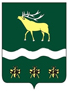 ДУМА 
ЯКОВЛЕВСКОГО МУНИЦИПАЛЬНОГО РАЙОНАРЕШЕНИЕ29 сентября  2020 года                с. Яковлевка                               № 315 - НПАО внесении изменений в Правила использования водных объектов общего пользования для личных и бытовых нужд, включая обеспечение свободного доступа граждан к водным объектам общего пользования и их береговым полосам, на территории  Яковлевского муниципального районаРассмотрев протест и.о. Владивостокского межрайонного природоохранного прокурора от 28.08.2020 № 7-3-2020/103, Дума района в целях приведения в соответствие с Федеральным законом от 25.12.2018 № 475-ФЗ «О любительском рыболовстве и о внесении изменений в отдельные законодательные акты Российской Федерации», на основании статьи 30 Устава Яковлевского муниципального района РЕШИЛА:1. Внести в Правила использования водных объектов общего пользования для личных и бытовых нужд, включая обеспечение свободного доступа граждан к водным объектам общего пользования и их береговым полосам, на территории  Яковлевского муниципального района, утвержденные решением Думы Яковлевского муниципального района от 31.07.2012 № 749-НПА, следующие изменения:а) в абзаце четвертом пункта 1.3 слова «и спортивное» исключить;б) в подпункте «б» пункта 2.1 слова «и спортивного» исключить.2. Настоящее решение вступает в силу после его официального опубликования.Председатель Думы Яковлевскогомуниципального района                                                                     Н.В. БазыльГлава Яковлевского  муниципального района                                                                    Н.В. Вязовик   